Canyon 2NZOIA Summary Sheet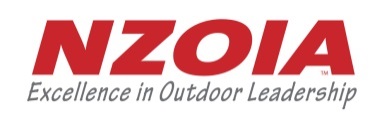 Name: Name: Name: The purpose of this form is to summarise your logbook so we can clearly see the prerequisite days required for this qualification. These are an absolute minimum expectation for those planning to sit this assessment. Please summarise all your logged experience. All sections need to be recorded in number of days (1 day = no less than 4 hrs).  The purpose of this form is to summarise your logbook so we can clearly see the prerequisite days required for this qualification. These are an absolute minimum expectation for those planning to sit this assessment. Please summarise all your logged experience. All sections need to be recorded in number of days (1 day = no less than 4 hrs).  The purpose of this form is to summarise your logbook so we can clearly see the prerequisite days required for this qualification. These are an absolute minimum expectation for those planning to sit this assessment. Please summarise all your logged experience. All sections need to be recorded in number of days (1 day = no less than 4 hrs).  Summary of personal and instructional/guiding experienceSummary of personal and instructional/guiding experienceTotalTotal number of days (no less than 120)Total number of days (no less than 120)Details of personal experienceDetails of personal experienceTotalNumber of days personal canyoning experience (no less than 50, 10 of these above A3V3III, formal training days not included)Number of days personal canyoning experience (no less than 50, 10 of these above A3V3III, formal training days not included)List canyons, grade and locations:List canyons, grade and locations:List canyons, grade and locations:Details of instructional/guiding experienceDetails of instructional/guiding experienceTotalTotal number of days as an assistant instructor/guide, co-instructor/guide, or instructor/guide (no less than 50 days)Total number of days as an assistant instructor/guide, co-instructor/guide, or instructor/guide (no less than 50 days) Of these, how many days were in canyons above A3V3II Of these, how many days were in canyons above A3V3IIList canyons, grade and locations:List canyons, grade and locations:List canyons, grade and locations:Formal TrainingFormal TrainingTotalNumber of days of formal instruction you have received as part of a programme, training course etc.Number of days of formal instruction you have received as part of a programme, training course etc.Have you attended a pre-assessment training programme administered by a NZOIA Canyon qualification holder?Have you attended a pre-assessment training programme administered by a NZOIA Canyon qualification holder?If yes, when & where:If yes, when & where:If yes, when & where: